Муниципальное бюджетное дошкольное образовательноеучреждение - детский сад комбинированного вида № 3Барабинского района Новосибирской областиМастер-класс для педагогов«Игры и упражнения для развития речи детей младшего и среднего возраста»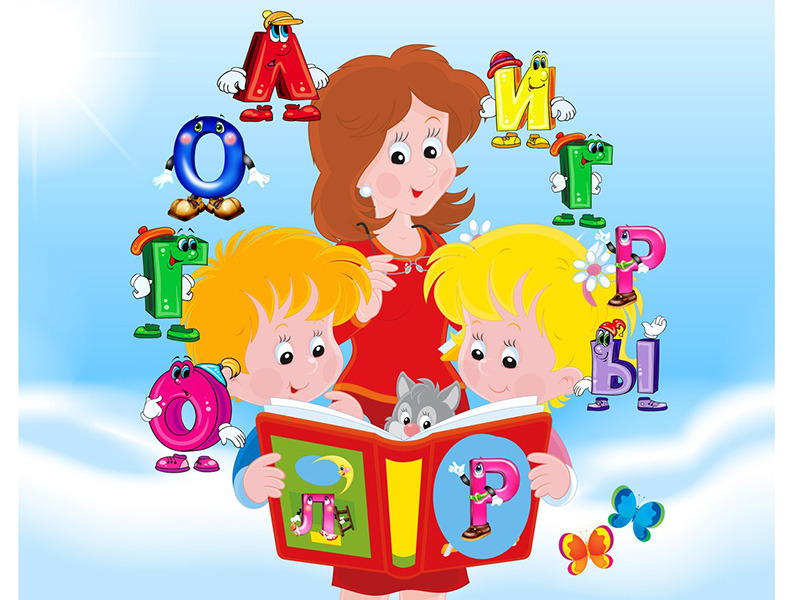                                                                    Подготовила: Воспитатель ВКК                                              Чечулина И.В.Цель: Демонстрация опыта работы по речевому развитию дошкольников с использованием словесных игр в образовательном процессе ДОУ. Задачи:Повысить профессиональный уровень педагогов по использованию игр для развития речи воспитанников.Сформировать мотивацию и познавательную потребность в реализации представленного опыта по речевому развитию детей.Осуществление индивидуального подхода по отношению к каждому участнику мастер - класса, обобщение позитивных результатов деятельности каждого педагога.Планируемые результаты:Участники активно и доброжелательно взаимодействуют друг  с  другом  при выборе дидактических игр по речевому развитию, с интересом участвуют в обсуждении представленного опыта.Ход мастер-классаВступительное слово педагога: Грамотная речь – важнейшее условие всестороннего развития личности ребенка. Чем богаче и правильнее у ребенка речь, тем легче ему высказывать свои мысли, тем шире его возможности в познании окружающей действительности, содержательнее и полноценнее отношения со сверстниками и взрослыми, тем активнее осуществляется его психическое развитие.Речь формируется в деятельности. Игра является ведущим видом деятельности, через нее дети отражают полученные знания, впечатления. Игра – естественное состояние ребенка! Она способна полностью удовлетворить его потребности в жизнерадостных движениях. Игра – всегда инициатива, фантазия, эмоции.В речевой игре от ребенка требуется использовать приобретенные ранее знания в новых связях, новых обстоятельствах. Играя, он самостоятельно решает разнообразные мыслительные задачи, описывает предметы, выделяет их характерные признаки, находит сходства и различия, отгадывает по описанию, группирует предметы по различным свойствам. Речевые игры способствуют сенсорному и умственному развитию, развитию зрительного восприятия, образных представлений, усвоению лексико-грамматических категорий родного языка.В соответствии с этим, я подобрала игры, направленные на активизацию речевой деятельности. И хочу сегодня представить их Вам.Организационный момент.Добрый день, уважаемые коллеги! Мне очень приятно видеть вновь всех вас сегодня. И чтобы сразу включиться в работу предлагаю вам ответить на несколько простых вопросов.Я рада вас видеть сегодня, друзья.Прошу отвечать громко «Нет» или «Да».Едва не замерзли в дороге, в пути,Но все равно на мастер-класс вы пришли? (да)Хочу я услышать ваш честный ответ,Детей вы любите? Да или нет? (да)Чтоб деткам своим во всем помогатьВы новое что-то хотите узнать? (да)Чтоб дух мастер-класса нам сохранить,Вам нужно в работе активными быть? (да)Тогда Вас прошу мне во всем помогать,Приветствие кончилось, можно начать.Сейчас я предлагаю Вам поиграть.Итак, начнем мы с вами с мимики, т. к. мимика тесно связана с артикуляцией, поэтому, стимулируя, ребенка изображать на лице различные эмоции, мы способствуем развитию у него не только мимической, но и артикуляционной моторики в частности развитию подвижности мышц губ и щек.Игра «Эмоции». Воспитателям раздаются изображения «лиц» с разными эмоциями. Каждый из них по очереди изображает разное выражение лица, все остальные должны догадаться и назвать эмоцию (радость, грусть, злость, испуг, удивление)Развитие звуковой культуры речи ребенка младшего возраста –  одна из важнейших задач этого возрастного периода.Усвоение звуковой стороны речи происходит с того момента, когда язык начинает служить малышу средством общения. Это и понимание обращенных к ребенку фраз («пойдем кушать», «пойдем гулять» и т.д.), и его первые самостоятельные слова («мама», «папа», «дай»).Формирование правильного произношения способствует особая восприимчивость ребенка к речи, его стремление четко выговаривать звуки.
Большую роль при работе с детьми 2-3 лет имеют игровые упражнения на вызывание звуков (что надо сказать врачу, когда он осматривает твое горлышко, - «а – а – а»; как гудит паровоз? – «у-у-у»), звукоподражательных слов, которые в этом возрасте усложняются за счет включения звуков различной характеристики («кря-кря», «хрю - хрю», «му - му» и т.д.).Надо помнить, что дети подражают взрослому, а не звукам природы, например, мычанию коровы, т.е. имитация осуществляется опосредованно, через речь, которая должна быть ясной и четкой.Использование звукоподражательных слов способствует развитию силы голоса (громко, тихо) и артикуляционного аппарата. Одновременно у ребенка обогащается пассивный словарь, который постепенно переходит в активный.Работа мастера. В первой речевой игре предлагаю всем нам познакомиться. Игра «Это я!». Ребята, слушайте внимательно, я буду называть ваши имена и каждому давать игрушку. Кошечка громко кричит «Мяу, я хочу к Маше», есть у нас Маша? Бери Маша кошечку, покажи, как она тебя звала и т.п.Работа с аудиторией. Данное игровое упражнение позволяет косвенно знакомить детей друг с другом. В начале учебного года познакомиться с речевыми возможностями детей и выстроить план индивидуального речевого развития.мастерство педагога состоит в том, чтобы увлечь детей к педагогическому взаимодействию.Работа мастера. Ребята, скажите, а вы любите сказки? (ответы участников). Тогда я вам сейчас расскажу одну очень интересную сказку. Но для начала мы с вами друг другу улыбнемся, чтобы всем было еще веселее. (Выполняем упражнение «Улыбка»). Ребята, покажите всем свою улыбку и держите ее долго-долго. Молодцы, у вас получились красивые улыбки. А давайте еще раз друг другу улыбнемся. Посмотрите, как светлее стало в нашей группе, когда мы все вместе улыбнулись.Ребята, а теперь послушайте сказку. Жил на свете Язычок. Был у него свой домик. Домик называется «ротик». Домик открывался и закрывался. (Показывает). Чем закрывался домик?Дети: зубами.Воспитатель: Правильно! Нижние зубы – крылечко, а верхние – дверка. Давайте все вместе откроем и закроем домик Язычка (дети выполняютупражнение «Домик»). Жил Язычок в своем домике и часто на улицу глядел. Откроет дверку, высунется из нее и опять спрячется. (Показывает). Язычок был очень любопытный. Все ему хотелось знать. Увидит, как котенок молоко лакает, и думает, дай-ка и я так попробую! Высунет широкий хвостик на крылечко и опять спрячет. Высунет и спрячет, высунет и спрячет. Давайте и мы высунем язычок все вместе и спрячем его. Сначала медленно, а потом быстрее! Совсем как у котенка получается! (Выполняем упражнение «Полакаем молоко»).Работа с аудиторией. Детям младшего возраста  артикуляционная гимнастика поможет быстро поставить правильное звукопроизношение. Работа мастера. А еще любил язычок песни петь. Услышит, как дети кричат «а-а-а», откроет дверку широко-широко и запоет: «а-а-а». Как он поет? (дети повторяют «а-а-а»). услышит, как лошадка ржет: «и-и-и», сделает узенькую щелку в дверке и запоет: «и-и-и». Как он запоет? (дети повторяют «и-и-и»). Услышит, как поезд гудит: «у-у-у», кругленькую дырочку в дверке сделает и запоет: «у-у-у». Как он запоет? (дети повторяют «у-у-у»).Так у язычка незаметно и день пройдет. Устанет язычок, закроет дверку и спать уляжется. Вот такая сказка.Работа с аудиторией. Данные упражнения используются с целью обучения детей произношению гласных звуков.Работа мастера: Ребята, посмотрите в окно, сколько там снега. Вот и у меня здесь есть снежинки. Давайте возьмем их и подуем на них (Выполняем упражнение «Подуем на снежинку»). Посмотрите, как они красиво летают, как будто снег идет.Ребята, у меня руки замерзли! А у вас? Сейчас я их погрею. (воспитатель складывает ладони чашечкой, подносит ко рту и делает выдох: х-х-х). Ребята, а давайте все вместе погреем руки. (обращает внимание на то, как хорошо это делает кто-то из детей).Работа с аудиторией. Вариантом выполнения данного упражнения могут быть упражнения «Бабочка, лети» (летом), «Пускание корабликов» (весной), «Подуем на листочек» (осенью.)Эти упражнения помогают добиваться длительного, непрерывного ротового выдоха.Работа мастера. Воспитатель показывает картинку с изображением собаки. Кто это? Собака лает громко: «ав-ав». А это кто? (ответы участников) Щенок лает тихо (участники повторяют звукосочетание 3-4 раза).Воспитатель показывает картинку с изображением кошки. Кто это? Кошка мяукает громко: «Мяу-мяу». А это кто? (ответы участников). Котенок мяукает тихонечко.Пошли звери домой (картинки убираются за кубики). Отгадайте, кто в этом домике живет: «ав-ав» (произносится громко)? (Ответы участников). Правильно, собака (показывает картинку). Как она лаяла? (ответы участников).- Отгадайте, кто в этом домике живет: «мяу-мяу» (произносит тихо)? Как котенок мяукал?Аналогично участники отгадывают, кто живет в других домиках (корова, барашек), и повторяют звукосочетания по нескольку раз.Работа с аудиторией. С помощью данного упражнения закрепляется правильное произношение звуков, развивается речевое дыхание детей.Работа мастера.Ребята, а давайте с вами вспомним, как говорят некоторые птички. Я буду рассказывать вам стихотворение, а вы будете повторять за мной.«Птичий двор»Наши уточки с утра – «Кря-кря-кря!», «Кря-кря-кря!»,Наши гуси у пруда – «Га-га-га!», «Га-га-га!»,Наши гуленьки вверху – «Гу-гу-гу!», «Гу-гу-гу!»Наши курочки в окно – «Ко-ко-ко!», «Ко-ко-ко!»,А наш Петя-петушок рано-рано поутруНам споет  «Ку-ка-ре-ку!»Игра «Доскажи словечко».  Задание: вспомните героев любимых сказок и отгадайте про них загадки.Коли есть печка, не нужен диван, щукой командует в сказке… (не Иван, а Емеля)Дернуть за веревочку –такой для входа код. Съел бабушку и внучку голодный серый… (не Кот, а Волк)В Людоедах знает толк, съест, как мышь, любого… (не Волк, а Кот в сапогах)Озорник, хвастун, крепыш, подлетел к окну… (не Малыш, а Карлсон)Волка не пускают, Волка братья злят, крепкий дом построен у троих… (не козлят, а поросят)Плетью бьет всех, кто шалит, мучит кукол… (не Айболит, а Карабас)Стрела у Ивана упала в болото и в лапы попала она… (не бегемота, а Лягушки)Лягушка со стрелою – печальная картина. Женой квакушка станет теперь для… (не Буратино, а для Ивана-царевича)Из полена Карло вырезал фигурку, существо ожившее он назвал… (не Снегуркой, а Буратино)У попа работник родом из крестьян, за щелчки работать нанялся… (не Иван, а Балда).Я вам сейчас буду задавать вопросы, а вы должны ответить на него полным ответом, используя слова «потому что». И так, начнем.Игра «Почемучки». Почему улетают птицы?Почему зимой нельзя купаться?Почему весной тает снег?Почему летом не носят шубы?Почему люди берут зонты?Почему пришел врач?Почему деревья мокрые?Почему мяч катится?Данное упражнение направлено на формирование навыков связных речевых высказываний, развитие умения отвечать полным предложением на поставленный вопрос, учитывая установку воспитателя. «Эхо или попугайчик» - «Ты не девочка, не мальчик, ты сегодня попугайчик».Вы говорите любое слово, а ребенок должен повторить его точно так же, как вы: тихо или громко, быстро или медленно. «Угадай-ка» Определите тему: овощи, фрукты или игрушки и т. д. Описывайте предмет, не называя его: цвет, форму, величину, вкус.Зеленый, круглый, полосатый, большой, вкусный…арбуз.Черное, круглое, большое, резиновое…колесо.Белый, сыпучий, мелкий, сладкий…сахар. «Подскажи словечко»Предлагаете подсказать слово, которое потерялось, при этом с ребенком можно повторить разученные или недавно прочитанные стихи.Наша Таня громко …Уронила в речку ...Тише Танечка …,Не утонет ….«Так бывает или нет?» Сейчас я буду рассказывать, а вы должны заметить то, чего не бывает и объяснить свой ответ.Летом, когда ярко светило солнце, мы из снега лепили снеговика.Осенью на деревьях распускаются листочки.Зимой мы купаемся и загораем. «Что бывает мягким?» (твердым, кислым, сладкими, длинным, острым, вкусным, синим, квадратным т.д.) Начните игру словами:Мягким может быть…хлеб, подушка, шапка и т.д.Кислым может быть…лимон, варенье, лекарство и т.д.Острым может быть…нож, перец, соус и т.д.«Что будет если…» Вы задаете вопрос, а ребенок отвечает.Что будет, если я пролью чай на стол?Что будет, если я буду играть с мячом на дороге?Что будет, если я не приберу игрушки? «Кто что делает?»Солнышко светит, а еще …сияет, греетМашина едет, а еще … гудит, светитКошка бегает, а еще … ходит, пьет, спитИли называете два предмета или живых существа. Ребенок должен назвать общее для них действие:И лягушка, и зайчик … прыгают.И птица, и муха ...летают.И снег, и лед … тают.Или много предметов на одно действие:Светит - солнышко, лампа, фонарь, фара, а еще …Едет - машина, поезд, велосипед, …Тает - мороженое, лед, … «От норы до горы».Назвать как можно больше животных, птиц, насекомых, живущих в указанных местах.В траве живут…В норе живут…В сарае живут…В море живут…В квартире живут…В земле живут… «Каждый знает».Повторить начало фразы и добавлять новое слово.Каждый знает, что желтым бывает…Каждый знает, что сильным бывает…Каждый знает, что старым бывает…Каждый знает, что белым бывает…Каждый знает, что нужным бывает…Каждый знает, что хрупким бывает…Каждый знает, что умным бывает… «Мир животных».Назовите, как можно больше животных, у которых есть указанная часть тела.Рога есть у…Лапы есть…Копыта есть…Когти есть…Перья есть…Чешуя есть…Крылья есть…Клюв есть…Игра "Почемучки?"
На задаваемые вопросы надо обязательно отвечать- «Потому, что»:, также можно проводить игру с мячом.
- Почему улетают птицы?
- Почему нельзя купаться зимой?
- Почему снег тает?
- Почему люди берут зонты?
- Почему вызывают врача?
- Почему засыхают цветы?
- Почему мяч катится?
- Почему летом не носят шубы?.......
Данное упражнение направлено на формирование навыков связных речевых высказываний, развитие умения отвечать полным предложением на поставленный вопрос, учитывая установку воспитателя
   Игра «Шаги» («Кто быстрее доберется до… »)
С помощью этой нехитрой игры с элементами соревнования можно заниматься с ребенком расширением его словарного запаса и развитием речи, в общем.
2 игрока стоят на старте. Через 8-10 шагов финиш. Называется тема: «Вежливые слова». Каждый ребенок может сделать шаг, лишь назвав какое - нибудь вежливое слово. Другие темы: «Все круглое», «Ласковые слова для мамы»….В итоге хотелось бы отметить, что чем богаче и правильнее речь ребенка, тем легче ему высказывать свои мысли, тем шире его возможности познать действительность, полноценнее будущие взаимоотношения с детьми и взрослыми, а, следовательно, и его личность в целом.Помните!Очень важно, чтобы наши детки получали удовольствие от игры. Ведь игра как мы уже с вами поняли очень важный инструмент в нашей с вами работе в обучении и воспитании наших деток. Давайте, будем играть, и развивать наших детей! Спасибо за внимание до новых встреч!